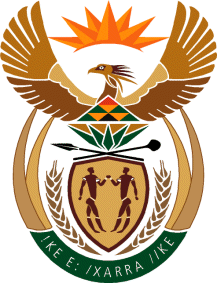 MinistryEmployment & LabourRepublic of South AfricaPrivate Bag X499, PRETORIA, 0001. Laboria House 215 Schoeman Street, PRETORA Tel: (012) 392 9620 Fax: 012 320 1942Private Bag X9090, CAPE TOWN, 8000. 120 Plein Street, 12th Floor, CAPE TOWN Tel: (021) 466 7160 Fax 021 432 2830www.labour.gov.zaNATIONAL ASSEMBLYWRITTEN REPLYQUESTION NUMBER: 550 [NW618E]550.	Ms C N Mkhonto (EFF) to ask the Minister of Employment and Labour:In light of the fact that the Compensation Fund has been getting adverse and disclaimer audit outcomes from the Auditor-General for the past 10 years, what (a) disciplinary measures have been taken to remedy the situation and (b) action has been taken regarding backlogs that result from infrastructure challenges and poor network challenges?									NW618EREPLY:Compensation Fund has developed an Audit Action Plan to remedy the negative audit outcomes. The aim is not to deal with the symptoms of these audit outcomes, but to drill down to the root causes of them. The root causes of the audit disclaimer are not as a result of a specific person but the systemic issues related to business processes, skills shortages, ICT systems and policies. Action Plan that is currently in place, one of its key objectives is to remedy the defects that lead to the negative audit outcomes.No backlogs have been reported as a result of infrastructure challenges and poor network challenges. 